MARICOR 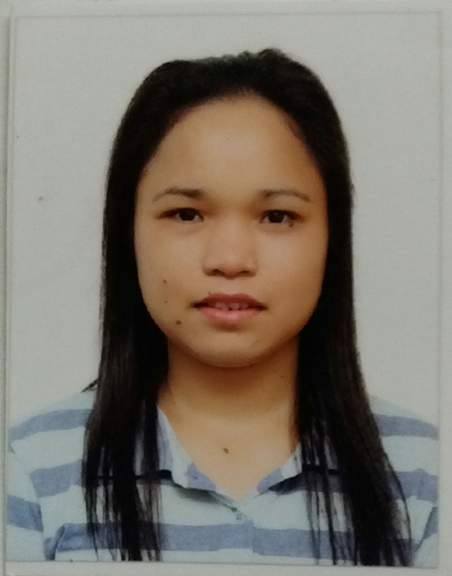 MARICOR.365397@2freemail.com  Career Objective:To achieve my goals in life.Summary of Skills:- Proficient both oral and written communication with computer skills- Ability to work and communicate with people of different level- Responsible, committed to professional work- Independent work with minimal supervision and contribute to team- Willing to be trained, reliable, and can work in a dynamic environmentEducational Background:2016-present              : Master of Arts in Education major in Educational                                             Administration                                             Capitol University                                             Cagayan de Oro City, Philippines2008                                : Bachelor of Science in Secondary Education major in                                             General Science                                             Tagoloan Community College                                             Tagoloan, Misamis Oriental, Philippines2001                                : Del Monte National High School                                             Del Monte, Talacogon, Agusan del Sur, Philippines1997                                : Talacogon Central School                                             Talacogon, Agusan del Sur, PhilippinesTrainings and Seminar attended:November 2009          : Household Services NCII                                             TESDA-Pangulong Gloria Scholarships                                             Cagayan de Oro (Bugo) School of Arts and Trades                                             (27 days)August 2009                 : English Language and Culture                                             TESDA-Pangulong Gloria Scholarships                                             Cagayan de Oro (Bugo) School of Arts and Trades                                             (25 days)August 2008                 : “Teaching with Excellence: A Commitment to                                                          One’s Purpose in the Classroom”                                              Pearlmont Hotel, Cagayan de Oro City, PhilippinesWork Experience:2015-2016                                  : Supervisor                                                           KFC                                                           Kuwait Food Company (Americana)                                                            Abu Dhabi, United Arab EmiratesJOBS DESCRIPTIONS:- Handling the staff with a positive manner managing the store customer oriented coaching and support to a team member- Ensuring that checklists, requisitions and proper opening and closing functions are being completed each shift.
- Communicate with guests and employees using a positive and clear speaking voice, listen to and understand requests, respond with appropriate actions and provide accurate information.
- Ensuring that all steps of services as outlines in training materials are being followed on a daily basis.
- Ensure that all standards and restaurant cash handling procedures are met.
-Maintain cleanliness of all outlets on a daily basis.
- Ensure all daily and monthly reports are detailed and submitted in a timely matter.2010-2015                                   : Service Crew/Cashier                                                            KFC                                                            Kuwait Food Company (Americana)                                                            Abu Dhabi, United Arab EmiratesJOBS DESCRIPTIONS:- Dealing with the customer in customer mania plus with the YES attitude- Welcome customers as they come into the restaurant- Help customers to settle down and also take their orders- Process customers’ orders and generate their bills- Provide answers to queries presented by clients regarding services and offers made available by the restaurant- Clean all tables after clients have left and get such tables prepared for the next set of clients- Serve and pack warm foods to clients in an effective manner and in strict accordance to the orders of such clients- Assist kitchen staff and outdoor delivery staff whenever such assistance is required- Maintain chart of all available deals and products periodically and refresh such chart on daily basis.June 2009-August 2009         : Substitute Teacher                                                            Sacred Heart Academy                                                            Bugo, Cagayan de Oro City, PhilippinesJOBS DESCRIPTIONS:- Planning, preparing and delivering lessons to all students in the class- Teaching according to the educational needs, abilities and achievement of the individual students and groups of students- Adopting and working towards the implementation of the school development plan of the particular school they are giving service in- Assigning work, correcting and marking work carried out by his/her students- Assessing, recording and reporting on the development, progress, attainment and behavior of one’s students- Providing or contributing to oral and written assessments, reports and references relating to individual students or groups of studentsAchievements:Best in Speed of ServiceKFC CHAMPS (Nov. 11, 2013)Employee of the MonthKFC (July 2013 and August 2013)Employee of the MonthKFC (December 2012)I HEREBY CERTIFY that the facts aforecited are true and correct to the best of my knowledge and belief.